CEIP JOAQUÍN COSTA        LISTADO DE LIBROS DE 6º DE PRIMARIA CURSO 2020/2021ÁREAEDITORIALCOLECCIÓNISBNLENGUA 6SANTILLANA	SHC ED199788468048901MATEMÁTICAS 6	SANTILLANASOCIAL SCIENCE 6	MACMILLAN/EDELVIVESNATURAL SCIENCE 6	MACMILLAN/EDELVIVESSHC ED19LEARN TOGETHER STUDENT BOOK- GENÉRICOLEARNING TOGETHER BYME978846804891897884173452359788417345112FRANCÉS	NO COMPRAR. SE UTILIZA EL MISMO DEL CURSO PASADO.VALORES SOCIALES Y	NO COMPRAR. SE UTILIZA EL MISMO DEL CURSO PASADO.RELIGIÓN 6	NO COMPRAR. GUARDAR MATERIALES DEL CURSO PASADO.MÚSICAMÚSICA 6	SANTILLANA	ACORDES	9788491321958ANDAL ED19ARTS AND CRAFTS 6('NO COMPRAR. Se utiliza el mismo del curso pasado.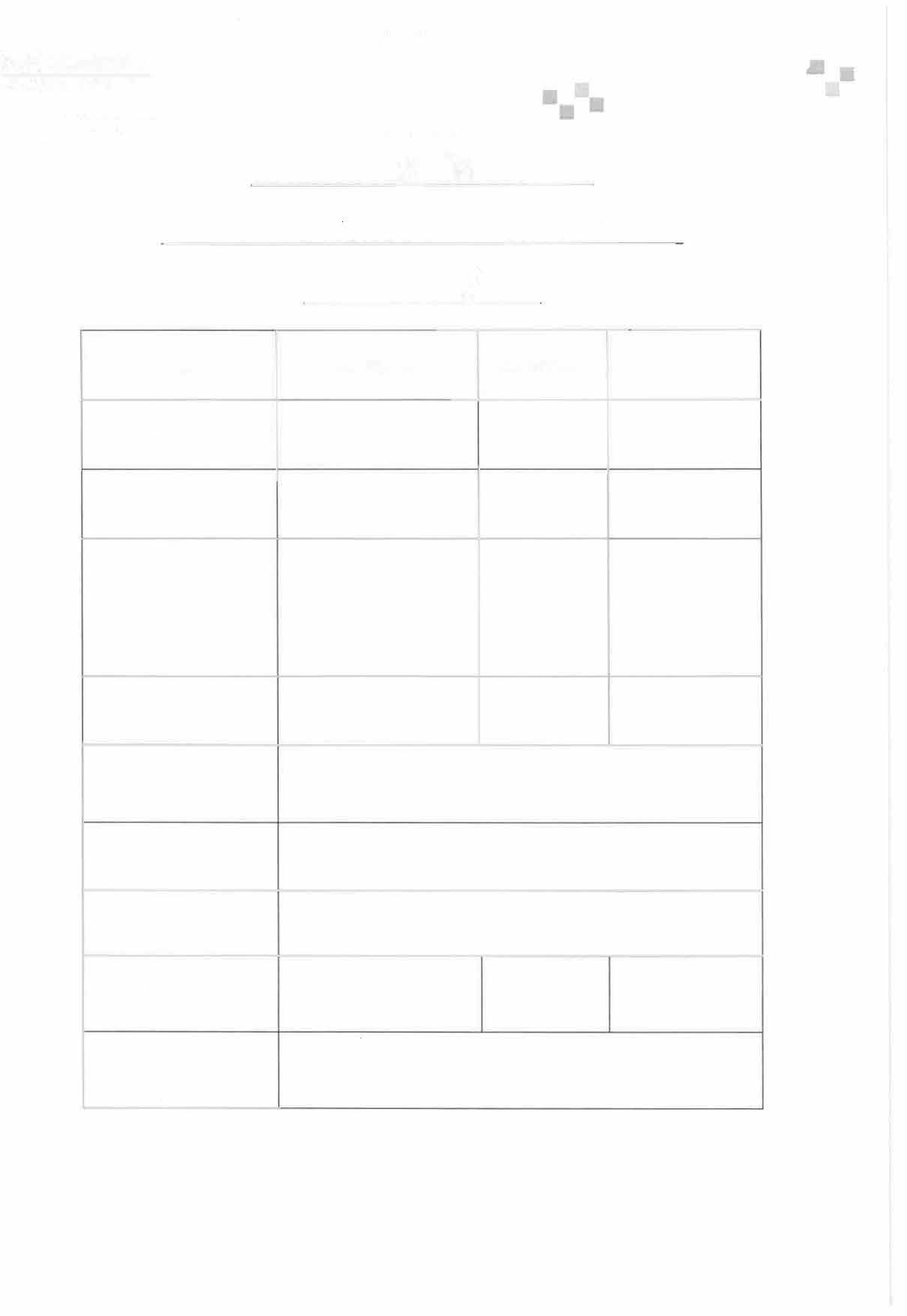 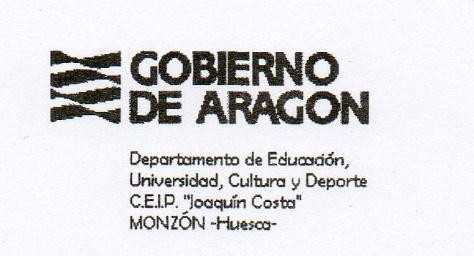 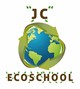 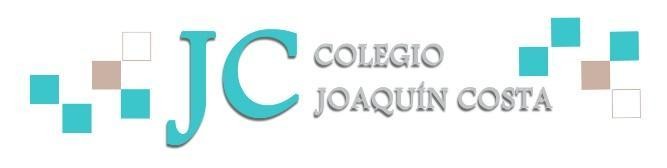 Avda. Goya, 2-22400 MONZÓN-TfnoJFax: 974.40.08.19e-mail: cpjcmonzon@educa.aragon.es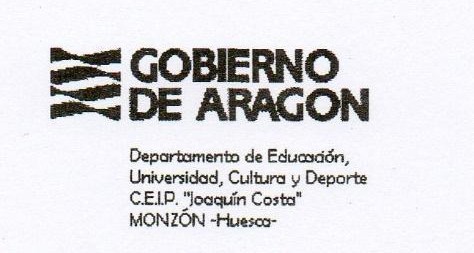 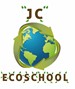 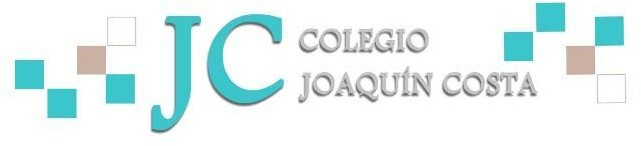  CEIP JOAQUÍN COSTA MATERIAL ESCOLAR PARA 6º DE PRIMARIA. CURSO 2020-21LOS MATERIALES QUE SE SOLICITAN NO HACE FALTA QUE LOS COMPREN SI YA LOS TIENEN DE CURSOS ANTERIORES. CUADERNILLOS DE MATEMÁTICAS: CASTILLO nº11 (Operaciones)L IBRO DE LECTURA (Primer trimestre):-	RODARI, Gianni: C uentos para jugar, Loqueleo, Santillana.Siete cuadernos grandes cuadriculados (no perforados) de tapa dura.Un diccionario de Lengua Española.Un diccionario pocket INGLÉS – ESPAÑOL.Estuche completo (lápiz, goma, bolígrafos, pinturas, rotuladores...)Tijeras y pegamento.Juego de regla, escuadra, cartabón y transportador de ángulos.Juego de compases escolar de calidad. (Debe mantener la distancia correctamente)Una memoria USB.10€ para fotocopias y AGENDA ESCOLAR PERSONALIZADA DEL COLEGIO.(Se pagarán en secretaría).Carpeta tamaño DIN-A4 de gomas para Música.Flauta dulce (marca recomendada HÖNNER). (Funda, flauta y limpiador marcados con su nombre).Carpeta clasificadora.Un pincel del nº 4 y otro del nº 10. (Marca Jovi)Una caja de ceras Manley (12 colores)Una caja de acuarelas.Neceser con toalla pequeña, peine y jabón líquido. TRAER TODO EL MATERIAL ETIQUETADO A CLASE DESDE EL PRIMER DÍA, PARA EVITAR CONFUSIONESAvda. Goya, 2 – 22400 MONZÓN – Tfno./Fax: 974.40.08.19e-mail: cpjcmonzon@educa.aragon.es